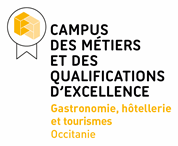 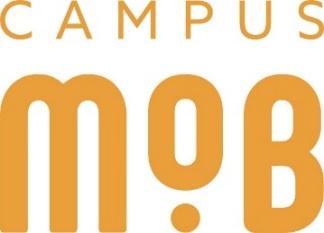 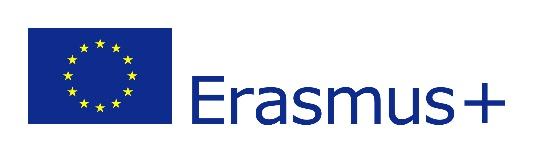 Feuille de route pour la mobilité individuelle du personnelà : ...			Période : ...			Personnels concernés : …Contacts utilesEtablissement d’accueil à l’étrangerAdresse : Site internet : Facebook : Référent RI : Directeur/trice : Missions des personnelsRencontres et échanges avec la direction de l’Institut, les enseignants de Tourisme / Hôtellerie-Restauration / autres disciplines (à préciser) :Penser à relever toutes les coordonnées pro des collègues : cartes de visites, cela peut-être utile d’en faire fabriquer à son nom avant le départObservation de pratiques pédagogiques :Penser à prendre des photos et des vidéos, après accord du/des collègues bien entenduPenser à emporter des supports de cours et d’évaluationRelever les différences : grille d’équivalence des niveaux et diplômes, nombre d’étudiants, nombre d’heures enseignées, configuration des locaux, équipements TICEBien observer le relationnel prof/étudiant afin d’être en mesure de mieux accueillir des étudiants étrangers ou bien conseiller nos étudiants candidats à une mobilité.Penser à observer les bonnes pratiques concernant les apprenants issus des milieux défavorisés (jeunes migrants, réfugiés, demandeurs d’asile, classes multiculturelles, apprentissage de la deuxième langue…)Rencontres avec les référents Erasmus+ de l’Institut, échange de bonnes pratiques, de supports, d’idées pour la préparation culturelle et linguistique des stagiaires.Découverte du territoire (avec des étudiants en Tourisme ? = mise en situation professionnelle).Rencontres avec des entreprises locales accueillant des étudiants en stage. Échanges sur l’organisation administrative, les contraintes, le suivi des stages [Penser à prendre contact en amont avec les ressources humaines ou direction des entreprises pour rendez-vous + emporter un exemplaire de la convention de stage en langue étrangère]Interventions auprès des élèves et étudiants de Gastronomie, Hôtellerie et Tourisme et des personnels de l’Institut :Présentation du lycée, ses filières, les opportunités de mobilités (stage ou études) [ emporter plaquette lycée et grille d’équivalence des diplômes en langue étrangère].Cours (uniquement pour une mobilité d’enseignement) : thématiques à proposer au partenaire, (minimum 8h par semaine et par enseignant).Documents à emporterVidéo de présentation du campus (et des établissements membres) sous-titrée en anglais/espagnol...Plaquette présentant le Campus (anglais, espagnol)Diaporama de présentation du campus (anglais)Cadeaux, documentation touristique, goodiesAttestation de mobilitéDocuments à remettre au référent Erasmus+ du lycée après la mobilitéBien rapporter l’attestation de mobilité Erasmus+ (original impératif) datée, signée + cachet ou sur papier à entête l’organisme n’a pas de cachet  (les Anglo-Saxons n’en ont pas toujours !)Transmettre le billet d’avion + cartes d’embarquement (et tous titres de transport?)Compléter le Rapport du participant Erasmus+ (à compléter en ligne au retour de la mobilité, vous recevrez une invitation par mail), en lien avec le référent CampusMob de votre établissementA faire après la mobilitéCompléter le questionnaire qualité CampusMob en ligne : https://forms.gle/xD9QCPCv2wKBy3Nn8Transmettre la Fiche activité mobilité complétée (comprenant les liens vers les supports utilisés ou créés par le participant)Transmettre vos fiches d’essaimage (une fiche par activité réalisée).Bourse Erasmus+Pour une mobilité individuelle :80 % de la bourse sera versée avant le départ, après signature des contrats par toutes les parties (RIB à transmettre au gestionnaire Campus Mob, Mme Couturier).Le solde de la bourse (20 %) sera versé après remise des documents demandés (cf. partie 4).Organisation logistique :Penser à relever les bons plans pour partager avec les collègues ! Et les documents authentiques pour les collègues de langue…Transport aérien / ferroviaire (tourisme durable...)Hébergements : penser à conserver tout document de réservation en cas d’annulation (COVID)Transports sur placeRetour de mobilité / essaimageRemplir une fiche activité par activitéRanger les fiches dans le dossier qui vous est attribué dans l’espace TribuTémoignage écrit partagé sur l’espace Tribu Campus ou pour publication sur le site internet, sur le mur d’information des Relations Internationales…Témoignage vidéoPartage de votre expérience et de ressources pédagogiques (espace Tribu Campus)Possibilité d’organiser des témoignages en visioconférence, pour éviter les déplacements en voitureBon voyage, bonne mobilité ! Enjoy !FICHE ACTIVITE MOBILITEFICHE ACTIVITE MOBILITETitre de l’activité : TITRE A MENTIONNER EN MAJUSCULETitre de l’activité : TITRE A MENTIONNER EN MAJUSCULEType de MobilitéMobilité d’observation		Mobilité d’enseignementType d’ActivitéSe reporter à la feuille de route pour la mobilité individuelle du personnelRencontres et échanges Observation de pratiques pédagogiques :Découverte du territoire (avec des étudiants en Tourisme ? = mise en situation professionnelle).Interventions auprès des élèves et étudiants de Gastronomie, Hôtellerie et Tourisme et des personnels de l’Institut :Présentation du lycée, du Campus.  Cours (uniquement pour une mobilité d’enseignement) Objectif opérationnelDescription de l’activitéDéroulement de l’activitéDate :Lieux :Durée et fréquence :Public :Co-intervenants :Partenaire(s)SupportsQuels sont les supports existants qui vous ont permis de réaliser cette activité ? Avez-vous créé des supports ? Lesquels(Mettre un lien de diffusion par support)RésultatAvez-vous atteint votre objectif ? Existe-t-il un écart avec ce qui était initialement prévu ? Si oui, lequel et à quoi est-ce dû ?Développement de compétencesQuelle(s) compétence(s) avez-vous renforcé durant cette activité ?Quelle(s) compétence(s) avez-vous acquise durant cette activité ?Quelle(s) compétence(s) avez-vous transmis durant cette activité ?Réalisations de supportsQuels supports ont été réalisés pour cette activité ? pour qui ? comment vont-ils être diffusé ? (Mettre le lien de diffusion par support)Impact pour l’établissementIl s’agit de décrire comment vous allez réinvestir votre expérience au sein de votre établissement. (Création de supports, Témoignages vidéo, écrits, article, projet(s) pédagogique(s), évolution de cours…)Impact pour le CampusIl s’agit de décrire comment vous allez réinvestir votre expérience au sein du Campus (Création de supports, Témoignages vidéo, écrits, article, projet(s) pédagogique(s), évolution de cours, participation à un projet Campus, participation à un comité de travail Campus…)PartageFiche archivée dans Espace tribu, dossier :